§4361.  Coordination of state and municipal decision making; renewable ocean energy projects1.  Definitions.  As used in this section, unless the context otherwise indicates, the following terms have the following meanings.A.  "Coastal area" has the same meaning as in Title 38, section 1802, subsection 1.  [PL 2009, c. 615, Pt. G, §2 (NEW).]B.  "Renewable ocean energy project" has the same meaning as in Title 12, section 1862, subsection 1, paragraph F‑1.  [PL 2009, c. 615, Pt. G, §2 (NEW).]C.  "Submerged lands" has the same meaning as in Title 12, section 1801, subsection 9.  [PL 2009, c. 615, Pt. G, §2 (NEW).][PL 2009, c. 615, Pt. G, §2 (NEW).]2.  Location of renewable ocean energy projects.  A municipality may not enact or enforce a land use ordinance that prohibits siting of renewable ocean energy projects, including but not limited to their associated facilities, within the municipality.  Nothing in this section is intended to authorize a municipality to enact or enforce a land use ordinance as applied to submerged lands.[PL 2009, c. 615, Pt. G, §2 (NEW).]3.  Boundaries; rebuttable presumption.  A municipality may not enact or enforce any land use standard or other requirement regarding a renewable ocean energy project unless the project or part of the project over which the municipality asserts approval authority is located within its boundaries, as established in its legislative charter, prior to the effective date of this subsection.  In any proceeding regarding the location of a municipality's boundaries for purposes of this section, there is a rebuttable presumption that the boundaries of a municipality in the coastal area do not extend below the mean low-water line on waters subject to tidal influence.[PL 2009, c. 615, Pt. G, §2 (NEW).]SECTION HISTORYPL 2009, c. 615, Pt. G, §2 (NEW). The State of Maine claims a copyright in its codified statutes. If you intend to republish this material, we require that you include the following disclaimer in your publication:All copyrights and other rights to statutory text are reserved by the State of Maine. The text included in this publication reflects changes made through the First Regular and First Special Session of the 131st Maine Legislature and is current through November 1. 2023
                    . The text is subject to change without notice. It is a version that has not been officially certified by the Secretary of State. Refer to the Maine Revised Statutes Annotated and supplements for certified text.
                The Office of the Revisor of Statutes also requests that you send us one copy of any statutory publication you may produce. Our goal is not to restrict publishing activity, but to keep track of who is publishing what, to identify any needless duplication and to preserve the State's copyright rights.PLEASE NOTE: The Revisor's Office cannot perform research for or provide legal advice or interpretation of Maine law to the public. If you need legal assistance, please contact a qualified attorney.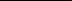 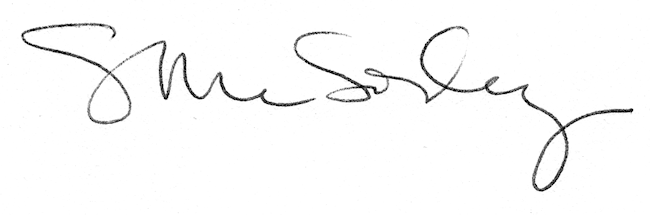 